TRAME DE SCENARIO PEDAGOGIQUE Niveau de la classe:         CAP              Seconde                 Première                Terminale         Domaine de connaissances:   Du premier au second degréDurée : 1 heure					Situation problème  ou type d’activitéObjectifs de formation : Capacités, connaissances et attitudes visées du programme de la classe :Scenario :Ce qui a été fait avant : Pendant la séance : Enoncé :SituationLe pont d’Aquitaine (voir photo ci-dessous) enjambe l’estuaire de la Gironde.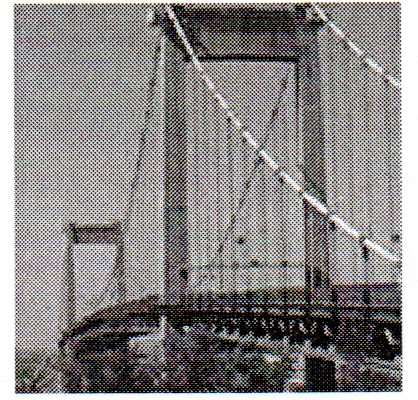 On donne ci-dessous un croquis du pont.La forme géométrique du câble AB de ce pont suspendu est assimilée à une parabole.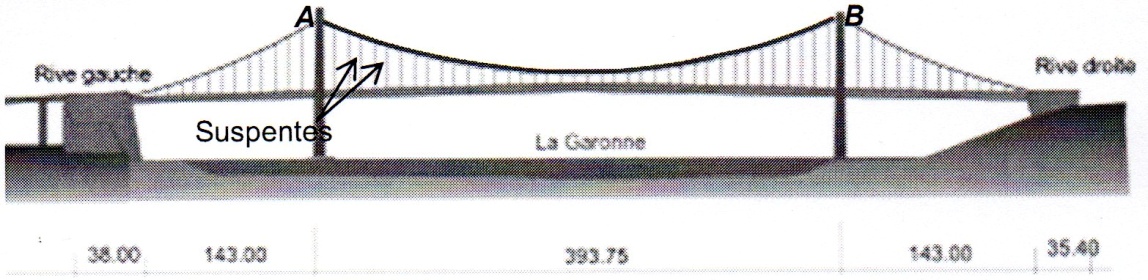 Pour des raisons de sécurité, on doit installer une sonde de température sur le câble à 45 m de hauteur. Problématique :Quelles sont les positions possibles pour la sonde de température ?CapacitésConnaissancesAttitudesUtiliser les TIC pour représenter graphiquement une fonction polynôme du second degréRésoudre algébriquement et graphiquement, avec ou sans TIC, une équation du second degré à une inconnue à coefficients numériques fixés.Expression algébrique, nature et allure de la courbe représentative de la fonction f :   ax² + bx + c (a réel non nul, b et c réels) en fonction du signe de a.Résolution d’une équation du second degré à une inconnue à coefficients numériques fixés.Le sens de l’observationL’ouverture à la communicationLe goût de chercher et de raisonnerL’esprit critique vis-à-vis de l’information disponiblepositionnement de l’élève, diagnostique, place dans la progression…positionnement de l’élève, diagnostique, place dans la progression…positionnement de l’élève, diagnostique, place dans la progression…Domaines de connaissancesCapacitésExemples d’activitéSens de variation et représentation graphique de la fonction carrée, des fonctions x² + k et kx² (vues en seconde)Etudier les variations et représenter graphiquement la fonction carrée et des fonctions x² + k et kx²  Résolution d’une équation du second degré à une inconnue à coefficients numériques fixés.Résoudre algébriquement une équation du second degré à une inconnue à coefficients numériques fixés.contexte, déroulement, gestion des classes, expérimentation …contexte, déroulement, gestion des classes, expérimentation …contexte, déroulement, gestion des classes, expérimentation …Supports et outils (matériels nécessaires, logiciels, fiches méthodologiques, ressources documentaires, EXAO …)Compétences développéesou attitudesActivitéTravail en groupesPrésentation de l’activité et consignes :2 appels obligatoires dans la séance Passage d’une élève à l’autre en fonction des appels ou des  difficultés repérées Première partie : modélisationÉmettre une conjecture à partir d’une copie d’écranAppel 1 : vérification et explicitation orale de la conjectureDéterminer l’expression de la fonction à l’aide de GéogébraAppel 2 : vérification de l’expression de la fonctionLe professeur donne l’expression de la fonction si celle-ci n’est pas tout à fait exacteDeuxième partie : exploitation Justifier à l’aide des TIC une proposition inexacteMettre sous la forme ax²+bx + c = 0 une équation du type f(x) = cRésoudre algébriquement une équation du type ax² +bx + c =0Avec arrondis correctsVérifier à l’aide de Géogébra les solutions de l’équationExploiter les résultats afin de répondre à la problématiqueProfXXXXElèveXXXXXXXXDistribution de la première partie du document et de l’annexe 1Distribution de la deuxième partie du document et du fichier GeogebraUtiliser les fonctionnalités de GeogebraUtiliser les fonctionnalités de GeogebraDistribution de l’annexe 2 si l’élève éprouve des difficultés pour résoudre l’équationUtiliser les fonctionnalités de GeogebraAnalyser raisonner CommuniquerRéaliser TICCommuniquerValider TICValider RéaliserCommuniquerValider TICCommuniquerformalisation de la synthèse, type d’évaluation …Déterminer le signe du polynôme ax² + bx + c (a réel non nul, b et c réels).Évaluation finale sur le second degré